DSWD DROMIC Report #9 on Typhoon “ULYSSES”as of 15 November 2020, 6AMSituation OverviewOn 08 November 2020, Topical Depression “Ulysses” entered the Philippine Area of Responisbility (PAR) and became a Tropical Storm on 10 November 2020 as it continued to move northwestward. On 11 November 2020, Typhoon “Ulysses” further intensifies and the center of its eye has made landfall in the vicinity of Patnanungan, Quezon. Typhoon “Ulysses” slightly weakened on 12 November 2020 as it moved westward over the West Philippine Sea. On 13 November 2020, “Ulysses” re-intensifies into a Typhoon and is now outside PAR. Source: DOST-PAGASA Severe Weather BulletinStatus of Affected Families / PersonsA total of 421,319 families or 1,730,458 persons were affected in 4,373 barangays in Regions NCR, I, II, III, CALABARZON, MIMAROPA, V and CAR (see Table 1).Table 1. Number of Affected Families / PersonsNote: Ongoing assessment and validation being conducted. Source: DSWD-FOs NCR, I, II, III, CALABARZON, MIMAROPA, V and CARStatus of Displaced Families / PersonsInside Evacuation CentersThere are 85,271 families or 324,363 persons currently taking temporary shelter in 2,980 evacuation centers in Regions NCR, I, II, III, CALABARZON, V and CAR (see Table 2).Table 2. Number of Displaced Families / Persons Inside Evacuation CentersNote: Ongoing assessment and validation being conducted. Source: DSWD-FOs NCR, I, II, III, CALABARZON, MIMAROPA, V and CAROutside Evacuation CentersThere are 52,574 families or 231,701 persons currently staying with their relatives and/or friends in Regions I, II, III, CALABARZON, V and CAR (see Table 3).Table 3. Number of Displaced Families / Persons Outside Evacuation CentersNote: Ongoing assessment and validation being conducted.Source: DSWD-FOs I, II, III, CALABARZON, V and CARDamaged HousesThere are 25,852 damaged houses; of which, 3,096 are totally damaged and 22,756 are partially damaged (see Table 4).Table 4. Number of Damaged HousesNote: Ongoing assessment and validation being conducted.Source: DSWD-FOs I, III, CALABARZON, V and CARAssistance provided A total of ₱32,785,323.12 worth of assistance was provided to the affected families; of which, ₱25,656,815.24 from DSWD, ₱7,126,557.88 from LGUs and ₱1,950.00 from Private Partners (see Table 5).Table 5. Cost of Assistance Provided to Affected Families / Persons Source: DSWD-FOs NCR, I, II, III, V and CARDSWD DISASTER RESPONSE INFORMATION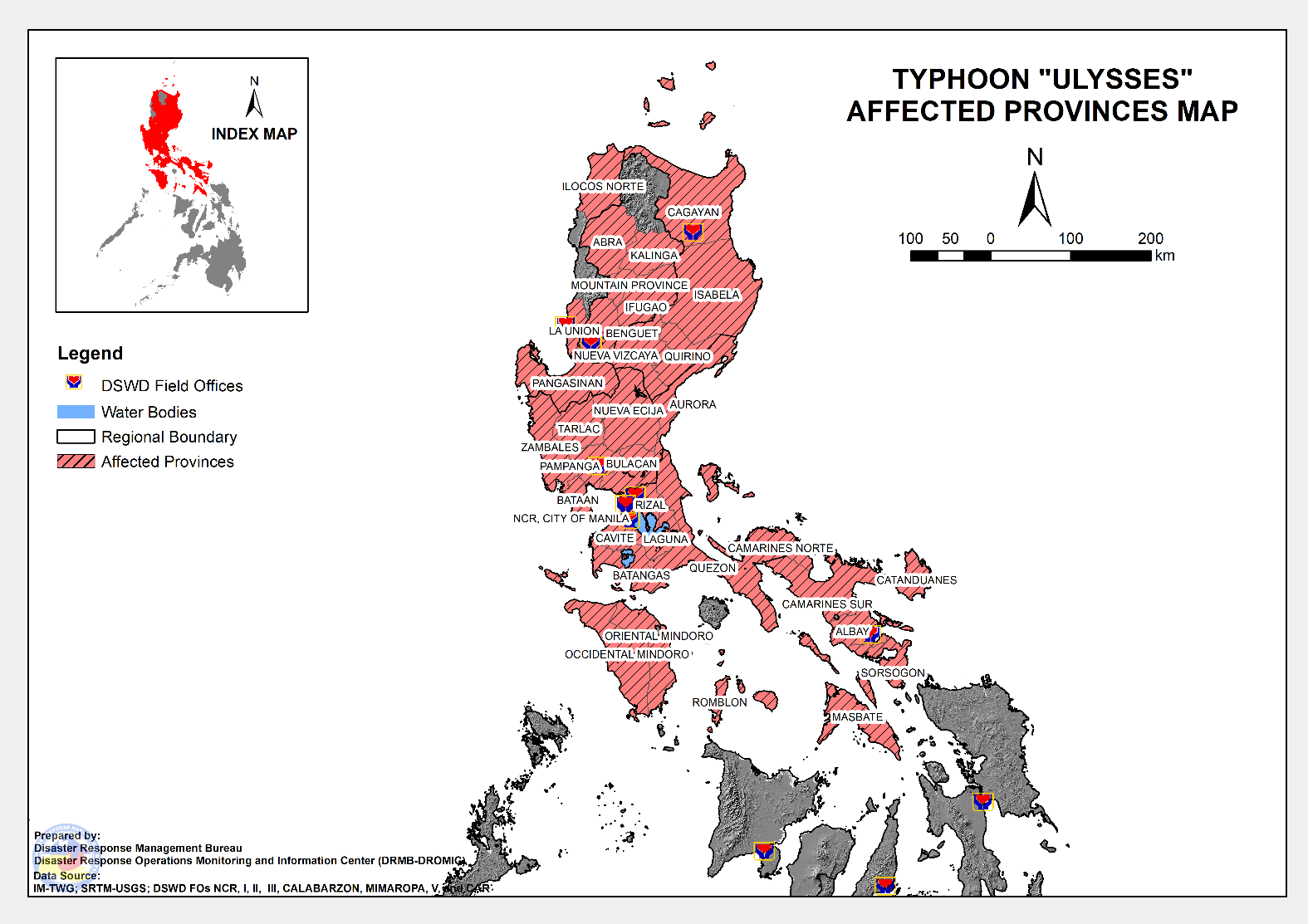 Status of Prepositioned Resources: Stockpile and Standby FundsThe DSWD Central Office (CO), Field Offices (FOs), and National Resource Operations Center (NROC) have stockpiles and standby funds amounting to ₱1,031,440,346.20 with breakdown as follows (see Table 2):Standby FundsA total of ₱428,038,219.27 standby funds in the CO and FOs. Of the said amount ₱383,588,244.19 is the available Quick Response Fund (QRF) in the CO.StockpilesA total of 275,919 family food packs (FFPs) amounting to ₱126,129,734.36, other food items amounting to ₱206,891,891.57 and non-food items (FNIs) amounting to ₱270,380,501.00 are available.Table 2. Available Stockpiles and Standby Funds Note: The Inventory Summary is as of 15 November 2020, 12MN.Source: DRMB and NRLMBSituational ReportsDSWD-DRMBDSWD-NRLMBDSWD-FO NCRDSWD-FO CARDSWD-FO IDSWD-FO IIDSWD-FO IIIDSWD-FO CALABARZONDSWD-FO MIMAROPADSWD-FO VDSWD-FO VIDSWD-FO VIII*****The Disaster Response Operations Monitoring and Information Center (DROMIC) of the DSWD-DRMB is closely monitoring the effects of Typhoon “Ulysses” and is coordinating with the concerned DSWD Field Offices for any significant updates.Prepared by:							MARC LEO L. BUTACDIANE C. PLEGRINOMARIE JOYCE G. RAFANANJAN ERWIN ANDREW I. ONTANILLASLESLIE R. JAWILIReleasing Officer		PHOTO DOCUMENTATION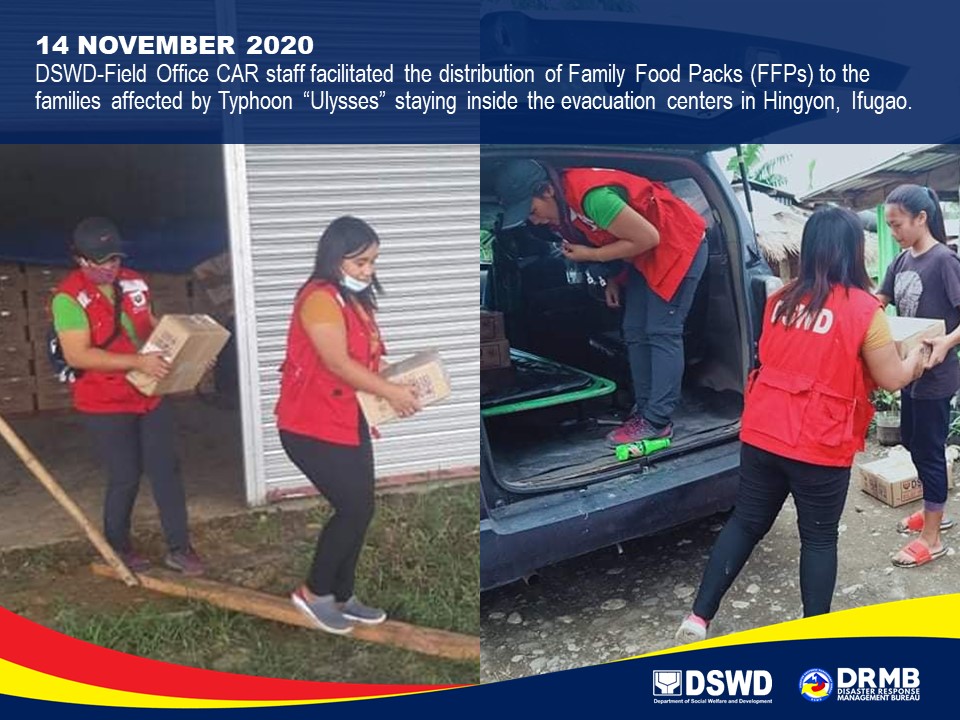 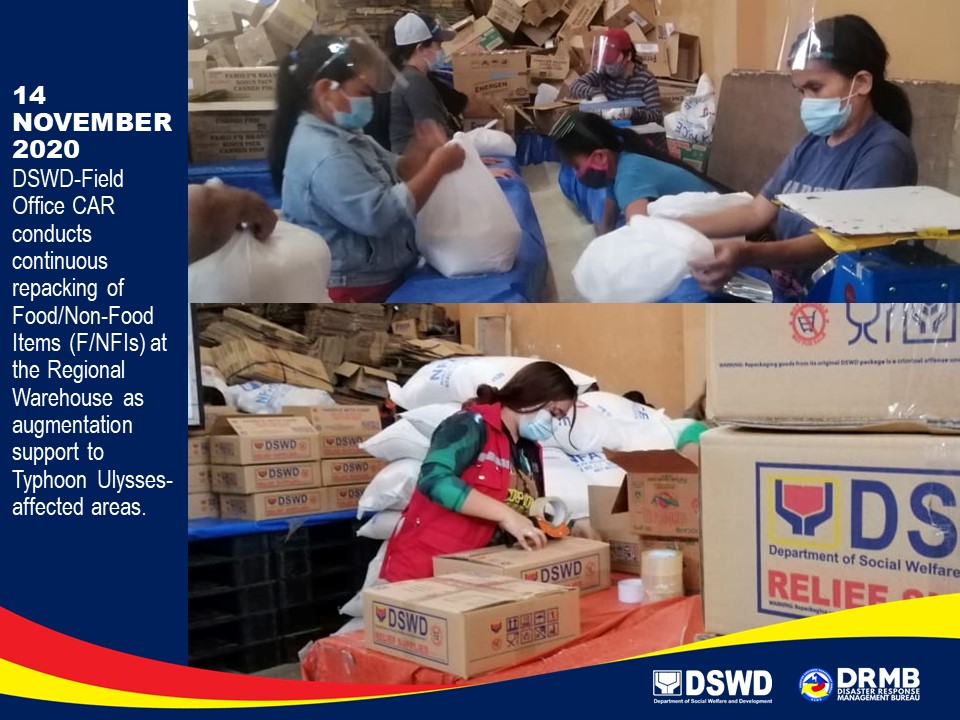 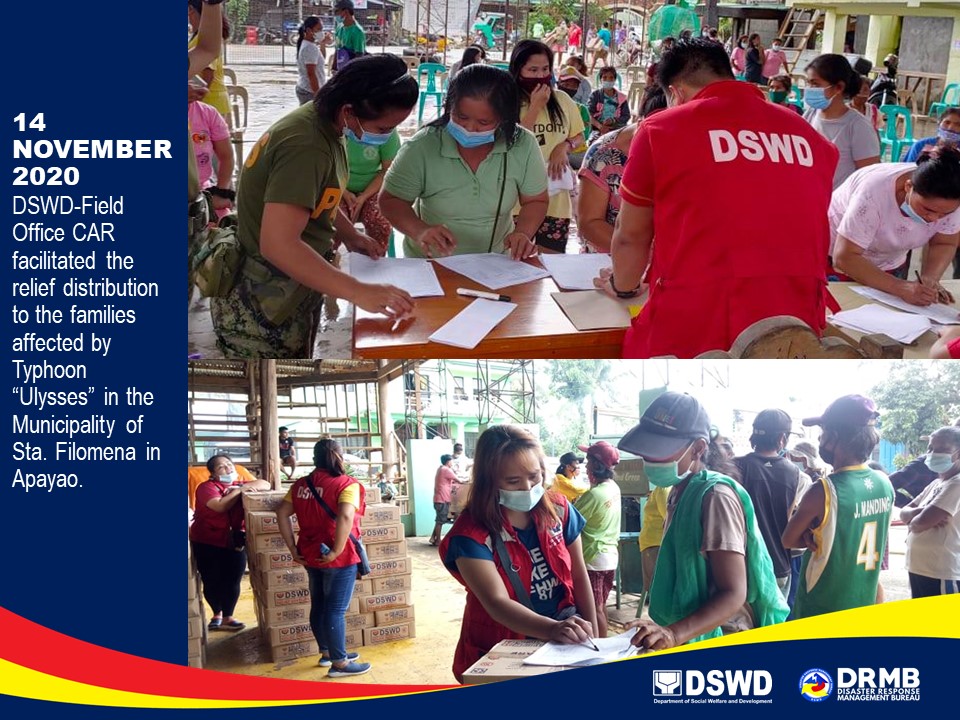 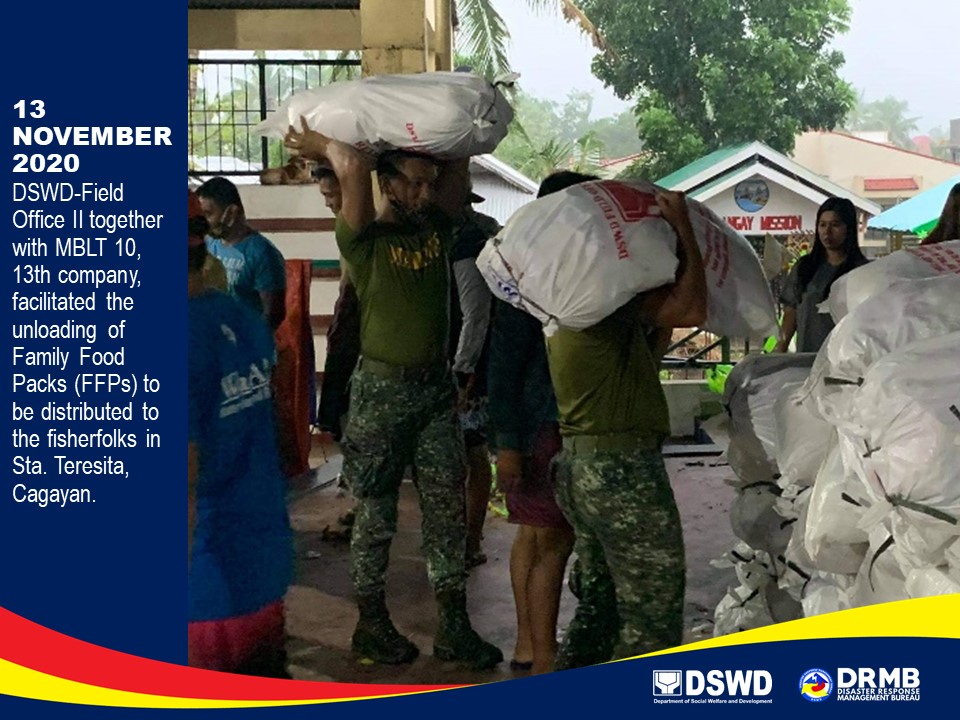 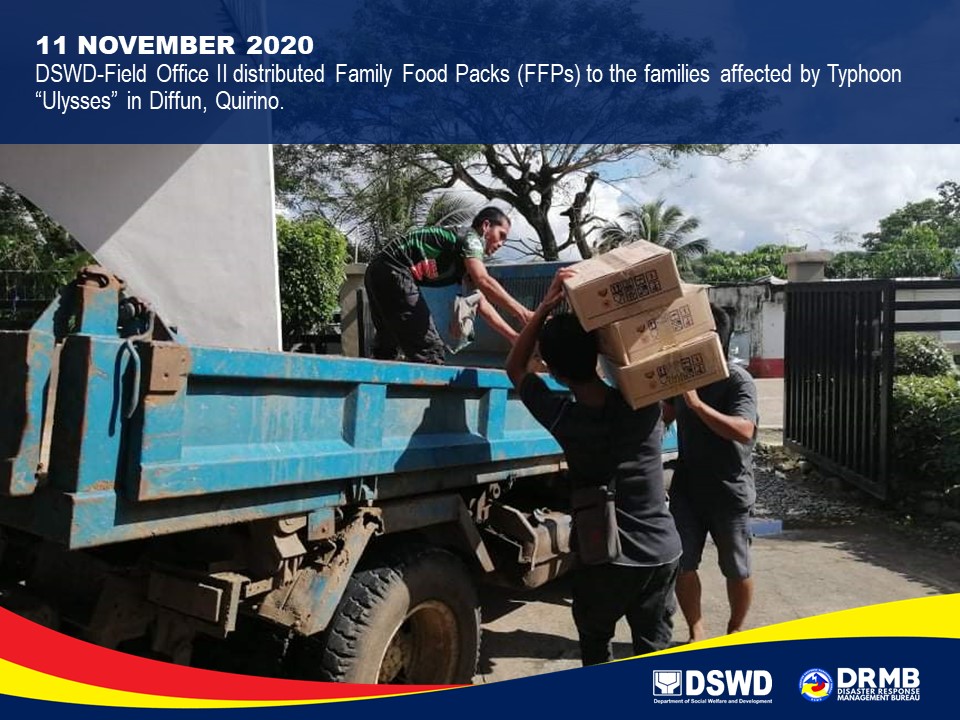 REGION / PROVINCE / MUNICIPALITY REGION / PROVINCE / MUNICIPALITY  NUMBER OF AFFECTED  NUMBER OF AFFECTED  NUMBER OF AFFECTED REGION / PROVINCE / MUNICIPALITY REGION / PROVINCE / MUNICIPALITY  Barangays  Families  Persons GRAND TOTALGRAND TOTAL 4,373 421,319  1,730,458 NCRNCR187 12,647 51,765 Caloocan CityCaloocan City23243926Las PinasLas Pinas278259Makati CityMakati City470260Malabon CityMalabon City11186763Mandaluyong CityMandaluyong City53081232Manila CityManila City1612054887Marikina cityMarikina city16447520457Muntinlupa CityMuntinlupa City813985347NavotasNavotas147702974Paranaque CityParanaque City103041290Pasay CityPasay City11110365Pasig CityPasig City38172642Pateros Pateros 4120439Taguig CityTaguig City277703070Quezon CityQuezon City39093600San Juan CitySan Juan City9112427Valenzuela CityValenzuela City217722827REGION IREGION I123 7,149 33,928 Ilocos NorteIlocos Norte15 1,422 5,688 Pagudpud1514225688La UnionLa Union3  13  41 Luna 3 13 41 PangasinanPangasinan105 5,714 28,199 Aguilar 1 2 6 CITY OF ALAMINOS 5 105 374 Alcala 2 5 23 Balungao 16 85 423 Bani 4 5 13 Basista 1 1 5 Bautista 4 25 125 Bayambang 1 16 71 Binalonan 4 5 19 Bolinao 23  5,159  25,795 Calasiao 1 3 20 Dagupan City 6 33 285 Infanta 1 52 221 Labrador 4 10 41 Laoac 2 3 17 LINGAYEN (Capital) 3 30 134 Mabini 5 21 69 Malasiqui 1 1 5 Manaoag 1 2 8 Rosales 2 6 21 San Fabian 1 8 30 San Jacinto 1 7 36 San Manuel 1 11 27 San Quintin 5 10 46 Santa Maria  1  - 1 Sison 1 23 47 Sual 2 72 282 Tayug 1 1 6 CITY OF URDANETA 4 12 47 Villasis 1 1 2 REGION IIREGION II718 97,176 344,070 CagayanCagayan263 46,873 168,113 Abulug 4 154 503 Alcala 7 134 415 Allacapan 18  1,166  4,050 Amulung 13 209 597 Aparri 18  3,380  12,145 Baggao 9 124 398 Ballesteros 6 31 123 Buguey 9  1,032  4,125 Camalaniugan 14 467  1,844 Claveria 16 313  1,038 Enrile 14  5,373  22,886 Gattaran 1 6 32 Iguig 12 312  1,343 Lal-lo 18  1,760  6,192 Lasam 14 215 703 Pamplona 11 498  1,589 Peñablanca 6 786  1,080 Piat 1 2 4 Rizal 7 118 374 Sanchez-Mira 6 578  1,939 Santa Praxedes 7 62 192 Santo Niño (Faire) 3 43 122 Solana 12  5,553  25,285 Tuguegarao City (capital) 37  24,557  81,134 IsabelaIsabela325 47,654 164,428 Alicia 16 855  3,212 Angadanan 4 64 148 Aurora 4 173 828 Benito Soliven 2 10 32 Burgos 3 221 706 Cabagan 9 194 646 Cabatuan 4 85 272 City of Cauayan 20  1,818  7,857 Cordon 16 485  1,523 Delfin Albano (Magsaysay) 16  2,729  10,886 Dinapigue 4 69 257 Echague 12 834  2,320 Gamu 8 219 783 Ilagan (capital) 51  20,052  63,974 Jones 4 69 210 Maconacon 7 83 202 Mallig 2 23 115 Naguilian 3 124 418 Palanan 4 71 229 Quezon 1 4 11 Quirino 1 109 310 Ramon 7 321  1,192 Reina Mercedes 1 5 22 Roxas 6  1,181  5,563 San Agustin 1 17 49 San Guillermo 3 16 57 San Isidro 8 236 806 San Mariano 17 757  2,403 San Mateo 2 21 77 San Pablo 3 41 126 Santa Maria 20  3,926  16,023 City of Santiago 20  1,438  5,636 Santo Tomas 11 236 723 Tumauini 35  11,168  36,812 Nueva VizcayaNueva Vizcaya93 2,150 9,787 Alfonso Castaneda 1 31 129 Ambaguio 8 51 260 Aritao 13 125 473 Bagabag 2 44 96 Bambang 7 104 369 Bayombong (capital) 19  1,441  7,166 Diadi 6 47 207 Dupax del Norte 6 30 106 Dupax del Sur 7 85 299 Kasibu 3 32 110 Kayapa 6 11 55  Quezon 3 27 141 Santa Fe 2 9 36 Solano 9 106 321 Villaverde 1 7 19 QuirinoQuirino37  499 1,742 Cabarroguis (capital) 8 238 755 Diffun 2 14 44 Maddela 19 162 638 Nagtipunan 7 82 290 Saguday 1 3 15 REGION IIIREGION III 1,005 185,645 848,126 AuroraAurora97 8,188 25,394 Baler (capital) 9  1,844  5,614 Casiguran 18 385  1,232 Dilasag 4  1,420  4,757 Dinalungan 8 905  2,803 Dingalan 10  2,208  6,863 Dipaculao 23 754  1,941 Maria Aurora 13 115 425 San Luis 12 557  1,759 BataanBataan54 2,847 12,295 Abucay 3 66 276 City of Balanga (capital) 9 112 477 Dinalupihan 1 18 70 Hermosa 1  1,430  6,479 Limay 6 212 998 Mariveles 4 135 575 Morong 2 40 116 Orani 6 122 517 Orion 7 545  2,090 Pilar 7 39 145 Samal 8 128 552 BulacanBulacan292 118,660 587,582 Angat 5 204 572 Balagtas (Bigaa) 9 321  1,483 Baliuag 21  36,644  164,333 Bocaue 18  27,293  135,433  Bulacan 9 289 886 Bustos 14 613  2,636 Calumpit 29  24,102  121,395 Doña Remedios Trinidad 2 128 640 Guiguinto 11 412  1,765 Hagonoy 12 144 547 City of Malolos (capital) 20 279  1,066 Marilao 11  1,858  8,752 City of Meycauayan 3 425  1,458 Norzagaray 8 493  1,904 Obando 10 166 577 Pandi 1 56 270 Paombong 5 43 168 Plaridel 16  1,235  6,066 Pulilan 10 211 919 City of San Jose del Monte 6 52 196 San Miguel 49  18,047  108,618 San Rafael 16  4,626  23,130 Santa Maria 7  1,019  4,768 Nueva EcijaNueva Ecija213 28,505 122,290 Aliaga 1 3 11 Bongabon 7 185 889 Cabanatuan City 33  8,628  41,880 Cabiao 4 11 48 Carranglan 8 478  1,867 City of Gapan 3 377  1,715 Cuyapo 1 2 15 Gabaldon (Bitulok & Sabani) 10 278 852 General Mamerto Natividad 4 43 178 General Tinio (Papaya) 4 412  1,648 Guimba 33 151 545 Jaen 2  15,069  60,590 Laur 4 106 334 Licab 1 17 61 Palayan City (capital) 8 108 408 Pantabangan 1 30 105 Peñaranda 7 351  1,142 Quezon 16 216 879 Rizal 16 244  1,140 San Antonio 2 33 143 San Isidro 3 32 116 San Jose City 1 2 5 San Leonardo 7 511  1,900 Santa Rosa 8 111 486 Science City of Muñoz 6 103 377 Talavera 4 29 123 Zaragoza 19 975  4,833 PampangaPampanga95 22,255 79,633 Angeles City 4 104 387 Apalit 6  1,716  6,640 Arayat 2 35 149 Bacolor 4 65 292 Candaba 2  5,482  24,829 Floridablanca 1 11 46 Guagua 3 25 109 Lubao 7 210 585 Mabalacat 3 68 251 Macabebe 17 215 771 Magalang 3 56 236 Masantol 10 368  1,322 Mexico 2 67 239 Minalin 1  1,094  4,498 Porac 3 20 85 City of San Fernando (capital) 4 22 103 San Luis 4 491  1,882 San Simon 14  12,106  36,857 Santa Ana 1 1 4 Sasmuan (Sexmoan) 4 99 348 TarlacTarlac217 4,303 17,625 Anao 9 36 139 Bamban 1 115 476 Camiling 34 728  2,926 Capas 15  1,102  5,140 Concepcion 6 10 54 Gerona 29 480  1,815 La Paz 2 13 96 Mayantoc 13 46 165 Moncada 21 160 545 Paniqui 17 133 465 Pura 12 126 502 Ramos 10 498  1,885 San Clemente 4 27 91 San Manuel 14 114 464 Santa Ignacia 12 90 404 Victoria 18 625  2,458 ZambalesZambales37  887 3,307 Botolan 3 126 676 Cabangan 2 5 15 Candelaria 1 92 288 Castillejos 5 46 138 Olongapo City 2 60 195 Palauig 5 27 97  San Antonio 2 11 50 San Marcelino 1 8 43 San Narciso 1 11 39 Santa Cruz 13 462  1,632 Subic 2 39 134 CALABARZONCALABARZON875 35,047 132,652 BatangasBatangas142 2,195 8,107 Alitagtag 1 9 30 Balayan 4 22 68 Balete 3 147 493 Batangas City (capital) 4 622  2,135 Bauan 19 237  1,007 Calaca 13 272  1,028 Calatagan 2 71 262 Cuenca 6 41 168 Ibaan 5 16 58 Lemery 4 36 134 Lian 2 16 47 Lipa City 7 48 219 Lobo 6 36 145 Mataas Na Kahoy 4 8 47 Nasugbu 10 24 99 Padre Garcia 1 3 14 San Jose 1 16 65 San Juan 9 81 317 San Luis 2 52 146 San Nicolas 3 18 86 San Pascual 4 10 40 Santo Tomas 5 47 227 Taal 4 110 377 Talisay 3 62 230 City of Tanauan 10 135 452 Taysan 7 40 155 Tingloy 3 16 58 CaviteCavite96 1,497 5,412 Amadeo 6 51 196 Bacoor 19 273  1,076 Dasmariñas 4 47 138 Gen. Mariano Alvarez 3 16 46 General Emilio Aguinaldo 1 2 8 Imus 13 180 678 Kawit 6 115 471 Maragondon 2 11 41 Mendez (MENDEZ-NUÑEZ) 4 33 113 Naic 3 51 198 Noveleta 2 132 469 Rosario 8 56 205 Silang 4 44 164 Tagaytay City 10 80 276 Tanza 5 107 346 Ternate 6 299 987 LagunaLaguna247 8,552 32,921 Alaminos 4 58 203 Bay 13 561  2,152 Biñan 18 930  3,948 Cabuyao 9 327  1,243 City of Calamba 30  3,241  12,385 Calauan 7 54 204 Famy 9 82 308 Kalayaan 3 140 375 Liliw 16 200 728 Los Baños 13 267  1,063 Luisiana 8 15 61 Lumban 5 61 221 Mabitac 9 124 435 Magdalena 8 62 214 Paete 3 128 431 Pagsanjan 5 29 97 Pangil 3 54 170 Pila 11 71 232 Rizal 4 16 81 San Pablo City 20 305  1,147 San Pedro 7 195 919 Santa Cruz (capital) 11 372  1,273 Santa Maria 8 54 179 City of Santa Rosa 13 958  3,910 Siniloan 10 248 942 QuezonQuezon284 11,351 39,498 Alabat 5 208 742 Atimonan 8 365  1,024 Buenavista 6 52 270 Burdeos 3 214 888 Calauag 2 415  1,229 Candelaria 5 42 152 Catanauan 5 355  1,306 Dolores 9 112 395 General Luna 10 181 639 General Nakar 10 181 639 Gumaca 37  1,360  4,657 Infanta 21 189 757 Jomalig 3 194 811 Lopez 9 437  1,490 Lucban 8 26 110 Lucena City (capital) 26  1,034  4,282 Mauban 7 142 591 Mulanay 4 100 303 Padre Burgos 19  2,596  8,289 Pagbilao 17 779  2,265 Panukulan 8 636  2,288 Patnanungan 3 332  1,320 Plaridel 6 58 190 Quezon 4 92 294 Real 8 343  1,235 Sampaloc 7 57 221 San Andres 1 155 533 San Francisco (Aurora) 1 124 456 San Narciso 4 16 74 Sariaya 10 226 672 Tagkawayan 1 109 429 City of Tayabas 10 44 168 Tiaong 5 138 530 Unisan 2 39 249 RizalRizal106 11,452 46,714 Angono 7 451  1,775 City of Antipolo 12 421  1,783 Baras 9 181 650 Binangonan 1 15 62 Cainta 6  1,517  6,310 Cardona 16 222 863 Jala-Jala 7 30 115 Morong 3 6 14 Pililla 8 241 762 Rodriguez (Montalban) 8  4,266  19,808 San Mateo 13  2,548  7,578 Tanay 9 725  3,395 Taytay 5 801  3,497 Teresa 2 28 102 REGION MIMAROPAREGION MIMAROPA93 2,271 8,774 Occidental MindoroOccidental Mindoro44 1,221 4,719 Looc 3 34 120 Lubang 3 36 85 Magsaysay 9 223 771 Paluan 5 22 78 Rizal 2 11 35 Sablayan 12 502  2,019 San Jose 10 393  1,611 Oriental MindoroOriental Mindoro38  983 3,763 Baco 3 22 99 Bongabong 1 12 42 Bulalacao (San Pedro) 4 135 444 City of Calapan (capital) 13 358  1,237 Mansalay 5 142 657 Naujan 4 49 224 Puerto Galera 8 265  1,060 RomblonRomblon11  67  292 Cajidiocan 1 3 14 Corcuera 1 3 11 Looc 4 16 88 San Agustin 3 23 78 Santa Fe 1 13 63 Santa Maria (Imelda) 1 9 38 REGION VREGION V 1,194 80,537 307,861 AlbayAlbay286 30,730 110,858 Bacacay 6 180 863 Camalig 6 319 995 Daraga (Locsin) 15 370  1,404 Guinobatan 21  3,246  10,771 Legazpi City (capital) 37  6,928  22,764 Libon 10 212 807 City of Ligao 56  2,463  10,191 Malilipot 11 220 857 Malinao 6 106 434 Manito 9  1,466  6,552 Oas 23 772  2,778 Pio Duran 14  1,321  3,891 Polangui 24  1,034  3,672 Rapu-Rapu 5 400  1,533 Santo Domingo (Libog) 11 494  1,575 City of Tabaco 23  11,016  41,018 Tiwi 9 183 753 Camarines NorteCamarines Norte160 6,535 24,464 Basud 18 650  2,351 Capalonga 4 688  2,924 Daet (capital) 18 221 765 Jose Panganiban 19 854  3,189 Labo 34  2,262  8,290 Mercedes 7 145 536 Paracale 4 58 212 San Lorenzo Ruiz (Imelda) 7 160 603 San Vicente 8 153 559 Santa Elena 13 314  1,141 Talisay 15 421  1,888 Vinzons 13 609  2,006 Camarines SurCamarines Sur532 33,879 134,287 Balatan 10 450  1,888 Bato 29  1,550  6,114 Bombon 7 127 536 Buhi 7 382  1,567 Bula 3 113 536 Cabusao 6 97 600 Calabanga 17  1,050  3,928 Camaligan 13 474  1,787 Canaman 22 742  3,448 Caramoan 8 305  1,128 Del Gallego 8 228 972 Gainza 7 184 732 Garchitorena 14  2,463  10,063 Goa 19 443  1,820 Iriga City 32  4,977  18,320 Lagonoy 1 11 39 Libmanan 74  5,237  20,663 Lupi 35  3,698  12,907 Magarao 10 201 878 Minalabac 18  1,275  5,441 Nabua 23 936  4,542 Naga City 2 65 312 Ocampo 7 164 719 Pamplona 17 296  1,245 Pasacao 4 278  1,077 Pili (capital) 23  2,171  7,870 Presentacion (Parubcan) 18  2,128  9,143 Ragay 22 446  1,797 Sagñay 4 216 889  San fernando 9 81 351 San Jose 13 253 948 Sipocot 16 297  1,147 Siruma 18  1,390  5,542 Tinambac 16  1,151  5,338 CatanduanesCatanduanes37 1,250 5,077 Bagamanoc 1 109 499 Bato 5 120 505 Caramoran 8 305  1,128 Panganiban (Payo) 21 638  2,607 San Miguel 2 78 338 MasbateMasbate14  589 2,571 Aroroy 1 1 4 Claveria 7 502  2,276 Esperanza 1 19 95 San Jacinto 1 4 13 Uson 4 63 183 SorsogonSorsogon165 7,554 30,604 Barcelona 16 144 503 Bulan 14 347  1,360 Bulusan 2 36 139 Casiguran 15  1,033  3,565 Donsol 15 539  2,003 Gubat 8 257  1,237 Irosin 11 109 484 Juban 3 41 151 Magallanes 4 153 659 Matnog 3 36 163 Pilar 25  2,107  7,799 Prieto Diaz 3 43 154 Santa Magdalena 2 68 300 City of Sorsogon (capital) 44  2,641  12,087 CARCAR178  847 3,282 AbraAbra18  110  384 Bucay 3 32 102 Daguioman 2 3 12 Lagayan 3 23 56 Malibcong 9 50 204 Tineg 1 2 10 BenguetBenguet53  150  564 Atok 3 19 71 Baguio City 15 25 95 Bakun 5 12 41 Bokod 6 33 109 Buguias 4 2 2 Itogon 4 29 124 Kabayan 4 6 33 Kapangan 3 3 10 Kibungan 5 12 39 Mankayan 2 2 8 Tuba 2 7 32 IfugaoIfugao65  378 1,499 Aguinaldo 4 20 65 Alfonso Lista (Potia) 2 30 112 Asipulo 10 78 305 Banaue 13 109 418 Hingyon 6 8 39 Hungduan 3 8 26 Kiangan 4 28 136 Lagawe (capital) 8 15 85 Lamut 2 15 37 Mayoyao2  7  14 Tinoc 11 60 262 KalingaKalinga20  150  596 Balbalan 5 37 168 Lubuagan 3 4 12 Pasil 10 39 164 Pinukpuk 1 69 244 Tinglayan 1 1 8 Mountain ProvinceMountain Province22  59  239 Bontoc (capital) 1 1 4 Natonin 3 3 18 Sadanga 3 10 46 Bauko 12 41 157 Tadian 3 4 14 REGION / PROVINCE / MUNICIPALITY REGION / PROVINCE / MUNICIPALITY  NUMBER OF EVACUATION CENTERS (ECs)  NUMBER OF EVACUATION CENTERS (ECs)  NUMBER OF DISPLACED  NUMBER OF DISPLACED  NUMBER OF DISPLACED  NUMBER OF DISPLACED REGION / PROVINCE / MUNICIPALITY REGION / PROVINCE / MUNICIPALITY  NUMBER OF EVACUATION CENTERS (ECs)  NUMBER OF EVACUATION CENTERS (ECs)  INSIDE ECs  INSIDE ECs  INSIDE ECs  INSIDE ECs REGION / PROVINCE / MUNICIPALITY REGION / PROVINCE / MUNICIPALITY  NUMBER OF EVACUATION CENTERS (ECs)  NUMBER OF EVACUATION CENTERS (ECs)  Families  Families  Persons  Persons REGION / PROVINCE / MUNICIPALITY REGION / PROVINCE / MUNICIPALITY  CUM  NOW  CUM  NOW  CUM  NOW GRAND TOTALGRAND TOTAL4,943 2,980 131,644 85,271 503,753 324,363 NCRNCR 256  111 12,811 8,519 52,590 34,190 Caloocan CityCaloocan City241243-926-Las PinasLas Pinas227878259259Makati CityMakati City7-70-260-Malabon CityMalabon City1313186186763763Mandaluyong CityMandaluyong City7-308-1232-Manila CityManila City24221205120548874887Marikina cityMarikina city3023447534932045714877Muntinlupa CityMuntinlupa City28161562117161724512NavotasNavotas15-770-2974-Paranaque CityParanaque City16-304-1290-Pasay CityPasay City12-110-365-Pasig CityPasig City4481781726422642Pateros Pateros 4-120-439-Taguig CityTaguig City321677054230702186Quezon CityQuezon City9990990936003600San Juan CitySan Juan City22112109427422Valenzuela CityValenzuela City2737729282742REGION IREGION I 42  1  381  2 1,614  7 Ilocos NorteIlocos Norte 1  1  2  2  7  7 Pagudpud112277PangasinanPangasinan 41 -  379 - 1,607 - Aguilar1  - 2  - 6  - CITY OF ALAMINOS5  - 104  - 367  - Bani3  - 3  - 7  - Basista1  - 1  - 5  - Bayambang1  - 16  - 71  - Calasiao1  - 3  - 20  - Dagupan City7  - 33  - 285  - Infanta3  - 52  - 221  - Labrador3  - 9  - 36  - LINGAYEN (Capital)3  - 30  - 134  - Mabini2  - 6  - 21  - Manaoag1  - 2  - 8  - Rosales1  - 1  - 3  - San Fabian1  - 8  - 30  - San Jacinto1  - 7  - 36  - Sison1  - 23  - 47  - Sual3  - 72  - 282  - CITY OF URDANETA3  - 7  - 28  - REGION IIREGION II 341  176 5,899 3,319 19,355 11,180 CagayanCagayan 130  100 1,631 1,262 5,576 4,439 Abulug2 2 43 43 148 148 Alcala4 4 102 102 303 303 Allacapan6  - 25  - 82  - Amulung12 12 154 154 392 392 Aparri2 2 7 7 30 30 Baggao4 4 61 61 212 212 Ballesteros4 2 21 8 81 29 Buguey1 1 3 3 9 9 Camalaniugan10 10 48 47 211 208 Claveria15 3 245 73 820 294 Enrile2 2 5 5 14 14 Gattaran1 1 6 6 32 32 Iguig11 11 107 107 401 401 Lal-lo3 3 34 34 102 102 Lasam7 7 91 91 274 274 Pamplona6 3 150 62 432 163 Rizal1  - 7  - 20  - Sanchez-Mira4 3 56 39 170 122 Santa Praxedes5  - 46  - 137  - Santo Niño (Faire)1 1 3 3 12 12 Solana4 4 19 19 72 72 Tuguegarao City (capital)25 25 398 398  1,622  1,622 IsabelaIsabela 132  67 3,622 1,974 11,531 6,432 Alicia1  - 5  - 20  - Angadanan4  - 64  - 148  - Aurora3  - 61  - 302  - Burgos2  - 47  - 140  - Cabagan7 7 180 180 567 567 Cabatuan2  - 85  - 272  - City of Cauayan1 1 65 65 325 325 Cordon5  - 46  - 158  - Delfin Albano (Magsaysay)6 6 40 40 121 121 Dinapigue6  - 69  - 257  - Echague13  - 834  -  2,320  - Gamu4 1 26 5 86 17 Ilagan (capital)30 30  1,174  1,174  3,722  3,722 Jones4  - 62  - 192  - Maconacon2  - 83  - 202  - Naguilian2 2 51 51 194 194 Palanan2  - 28  - 106  - Quezon1  - 4  - 11  - Ramon1  - 6  - 23  - Roxas1  - 17  - 85  - San Agustin1  - 2  - 5  - San Guillermo3  - 16  - 57  - San Isidro8  - 138  - 481  - San Mateo2  - 12  - 53  - San Pablo1 1 41 37 126 103 Santa Maria4 4 123 90 491 346 City of Santiago1 1 4 4 14 14 Santo Tomas6 6 205 197 594 572 Tumauini9 8 134 131 459 451 Nueva VizcayaNueva Vizcaya 43  8  271  81  936  303 Alfonso Castaneda3 1 31 12 129 56 Ambaguio4  - 8  - 85  - Aritao4  - 25  - 95  - Bagabag1  - 34  - 60  - Bambang4  - 20  - 52  - Bayombong (capital)7  - 26  - 92  - Diadi2  - 4  - 20  - Dupax del Norte3 1 13 6 38 15 Kasibu1  - 5  - 13  - Kayapa1  - 1  - 3  -  Quezon2 1 13 9 75 61 Santa Fe3  - 9  - 36  - Solano7 5 77 54 227 171 Villaverde1  - 5  - 11  - QuirinoQuirino 36  1  375  2 1,312  6 Cabarroguis (capital)10  - 173  - 537  - Diffun2  - 14  - 44  - Maddela14 1 113 2 458 6 Nagtipunan9  - 72  - 258  - Saguday1  - 3  - 15  - REGION IIIREGION III 963  642 24,361 15,674 93,592 59,393 AuroraAurora 232  231 4,234 4,229 12,935 12,911 Baler (capital)20 20 364 364  1,225  1,225 Casiguran33 33 301 301 992 992 Dilasag7 7 108 108 373 373 Dinalungan8 8 237 237 661 661 Dingalan67 67  1,884  1,884  5,848  5,848 Dipaculao56 55 743 742  1,920  1,919 Maria Aurora13 13 85 85 302 302 San Luis28 28 512 508  1,614  1,591 BataanBataan 87 - 1,418 - 5,818 - Abucay4  - 66  - 276  - City of Balanga (capital)14  - 112  - 477  - Dinalupihan4  - 18  - 70  - Hermosa1  - 1  - 2  - Limay10  - 212  - 998  - Mariveles6  - 135  - 575  - Morong2  - 40  - 116  - Orani6  - 122  - 517  - Orion22  - 545  -  2,090  - Pilar7  - 39  - 145  - Samal11  - 128  - 552  - BulacanBulacan 331  197 11,584 6,313 46,423 25,640 Angat5 5 204 204 572 572 Balagtas (Bigaa)14 12 306 286  1,426  1,351 Baliuag58 26  2,905  1,344  10,821  5,545 Bocaue30 7 734 266  2,638 971  Bulacan11 10 289 274 886 846 Bustos21 21 330 330  1,346  1,346 Calumpit28 27  1,208  1,095  4,438  4,225 Doña Remedios Trinidad3 3 38 38 190 190 Guiguinto11 6 412 225  1,765 991 Hagonoy17 17 139 139 518 518 City of Malolos (capital)25  - 279  -  1,066  - Marilao19 3  1,858 19  8,752 75 City of Meycauayan11 5 425 358  1,458  1,176 Norzagaray12 1 486 35  1,870 210 Obando10  - 166  - 577  - Paombong6 6 43 43 168 168 Plaridel16 15 205 183 754 642 Pulilan11 11 202 202 883 883 City of San Jose del Monte6 6 50 50 182 182 San Miguel5 5 95 95 400 400 San Rafael5 5 191 191 945 945 Santa Maria7 6  1,019 936  4,768  4,404 Nueva EcijaNueva Ecija 133  116 4,087 3,415 17,307 14,300 Aliaga1 1 3 3 11 11 Bongabon10 10 185 185 889 889 Cabanatuan City16 14  1,611  1,184  7,458  5,416 Cabiao2 2 11 11 48 48 City of Gapan6 6 377 377  1,715  1,715 Cuyapo2  - 2  - 15  - Gabaldon (Bitulok & Sabani)8 8 261 261 788 788 General Mamerto Natividad3 3 43 24 178 102 General Tinio (Papaya)5  - 66  - 253  - Guimba1 1 2 2 13 13 Jaen4 4 58 58 197 197 Laur5 5 106 106 334 334 Licab1  - 5  - 12  - Palayan City (capital)8 8 108 72 408 274 Pantabangan1  - 30  - 105  - Peñaranda9 9 111 111 427 427 Quezon3 3 8 8 32 32 Rizal16 16 244 244  1,140  1,140 San Antonio2 2 33 33 143 143 San Isidro3 3 32 32 116 116 San Jose City1  - 2  - 5  - San Leonardo8 8 511 511  1,900  1,900 Santa Rosa4 4 109 64 486 266 Science City of Muñoz6 6 103 103 377 377 Talavera4 3 29 26 123 112 Zaragoza4  - 37  - 134  - PampangaPampanga 112  74 1,971 1,471 7,289 5,551 Angeles City4 1 104 68 387 248 Apalit11 11 97 97 398 398 Arayat3 3 35 35 149 149 Bacolor7 3 61 38 276 176 Candaba3 3 26 26 91 91 Floridablanca2 2 11 11 46 46 Guagua3  - 25  - 109  - Lubao7 5 210 125 585 343 Mabalacat3 3 68 68 251 251 Macabebe24 16 215 153 771 568 Magalang3 3 56 56 236 236 Masantol14 12 368 248  1,322 921 Mexico3 2 27 10 86 40 Minalin1  - 1  - 4  - Porac3  - 20  - 85  - City of San Fernando (capital)4  - 22  - 103  - San Luis5 5 491 491  1,882  1,882 San Simon4 4 44 44 198 198 Santa Ana1 1 1 1 4 4 Sasmuan (Sexmoan)7  - 89  - 306  - TarlacTarlac 23  22  269  241 1,076  976 Bamban9 9 115 115 476 476 Camiling4 4 28 9 101 34 Concepcion1 1 10 10 54 54 Moncada4 4 90 90 314 314 Paniqui2 1 19 10 93 60 Victoria3 3 7 7 38 38 ZambalesZambales 45  2  798  5 2,744  15 Botolan3  - 46  - 160  - Cabangan2 2 5 5 15 15 Candelaria6  - 92  - 288  - Castillejos5  - 46  - 138  - Olongapo City4  - 60  - 195  - Palauig5  - 22  - 75  -  San Antonio2  - 7  - 25  - San Marcelino3  - 8  - 43  - San Narciso1  - 11  - 39  - Santa Cruz13  - 462  -  1,632  - Subic1  - 39  - 134  - CALABARZONCALABARZON1,204  975 31,130 25,208 119,108 93,863 BatangasBatangas 129  106 1,946 1,711 7,067 6,302 Alitagtag1 1 9 5 30 19 Balayan4 4 22 22 68 68 Balete4 4 118 118 419 419 Batangas City (capital)6 6 622 622  2,135  2,135 Bauan7 1 67 24 265 115 Calaca9 9 272 272  1,028  1,028 Calatagan2 2 71 71 262 262 Cuenca4 4 22 22 79 79 Ibaan5 5 16 16 58 58 Lemery4 4 36 36 134 134 Lian2 2 16 16 47 47 Lipa City7 7 48 48 219 219 Lobo8 8 36 36 145 145 Mataas Na Kahoy4 4 8 8 47 47 Nasugbu7 1 13 3 44 12 Padre Garcia1 1 3 3 14 14 San Jose1 1 16 13 65 54 San Juan9 9 81 81 317 317 San Luis3 2 52 12 146 37 San Nicolas3 3 18 18 86 86 San Pascual4 4 10 10 40 40 Santo Tomas5 5 47 47 227 227 Taal7 7 110 110 377 377 Talisay3 3 62 62 230 230 City of Tanauan10  - 135  - 452  - Taysan6 6 20 20 75 75 Tingloy3 3 16 16 58 58 CaviteCavite 96  96 1,280 1,276 4,617 4,611 Amadeo1 1 1 1 7 7 Bacoor25 25 273 273  1,076  1,076 Dasmariñas5 5 47 47 138 138 Gen. Mariano Alvarez3 3 16 16 46 46 General Emilio Aguinaldo1 1 2 2 8 8 Imus13 13 180 176 678 672 Kawit9 9 115 115 471 471 Maragondon2 2 11 11 41 41 Mendez (MENDEZ-NUÑEZ)4 4 33 33 113 113 Naic3 3 51 51 198 198 Noveleta2 2 132 132 469 469 Rosario5 5 56 56 205 205 Silang4 4 44 44 164 164 Tagaytay City8 8 68 68 239 239 Tanza5 5 107 107 346 346 Ternate6 6 144 144 418 418 LagunaLaguna 315  268 8,375 7,458 32,136 28,444 Alaminos4 4 52 52 185 185 Bay26 14 557 276  2,132 943 Biñan26 26 930 930  3,948  3,848 Cabuyao11 10 327 332  1,243  1,247 City of Calamba50 50  3,194  3,124  12,080  11,855 Calauan6 6 52 52 196 196 Famy7 7 29 29 137 137 Kalayaan7 7 140 140 375 375 Liliw16 16 152 147 541 527 Los Baños14 7 267 93  1,063 345 Luisiana4 4 9 9 34 34 Lumban4 4 60 60 215 215 Mabitac13 6 118 59 409 201 Magdalena8  - 58  - 197  - Paete3 3 128 128 431 431 Pagsanjan5 5 29 29 97 97 Pangil3 3 54 54 170 170 Pila15 15 71 71 232 232 Rizal4 4 16 16 81 81 San Pablo City24 24 305 305  1,147  1,147 San Pedro8 8 195 192 919 906 Santa Cruz (capital)14 14 372 372  1,273  1,273 Santa Maria7 7 54 54 179 179 City of Santa Rosa24 23 958 931  3,910  3,806 Siniloan12 1 248 3 942 14 QuezonQuezon 451  381 8,353 6,704 29,767 24,243 Alabat14 14 189 189 683 683 Atimonan12 12 365 365  1,024  1,024 Buenavista10 10 48 48 239 239 Burdeos5 5 89 89 399 399 Calauag4 4 415 415  1,229  1,229 Candelaria7 7 42 42 152 152 Catanauan11 11 355 355  1,306  1,306 Dolores16 16 112 112 395 395 General Luna9 9 72 72 291 291 General Nakar9 9 72 72 291 291 Gumaca57 57  1,029  1,029  3,526  3,526 Infanta25 25 178 178 720 720 Jomalig11 11 111 111 452 452 Lopez20 20 200 200 660 660 Lucban5 5 14 14 60 60 Lucena City (capital)44 15 978 576  4,078  2,524 Mauban7 7 142 142 591 591 Mulanay5 5 94 94 258 258 Padre Burgos41  -  1,247  -  3,970  - Pagbilao22 22 269 269 929 929 Panukulan23 23 636 636  2,288  2,288 Patnanungan6 6 332 332  1,320  1,320 Plaridel7 7 58 58 190 190 Quezon8 8 92 92 294 294 Real28 28 343 343  1,235  1,235 Sampaloc7 7 26 26 94 94 San Andres7 7 155 155 533 533 San Francisco (Aurora)1 1 124 124 456 456 San Narciso2 2 13 13 64 64 Sariaya8 8 226 226 672 672 Tagkawayan1 1 109 109 429 429 City of Tayabas10 10 44 44 168 168 Tiaong5 5 135 135 522 522 Unisan4 4 39 39 249 249 RizalRizal 213  124 11,176 8,059 45,521 30,263 Angono11 8 445 365  1,759  1,307 City of Antipolo33 6 414 61  1,754 267 Baras11 8 116 72 392 295 Binangonan1 1 5 4 23 17 Cainta23 13  1,517  1,119  6,310  4,661 Cardona19 1 152 7 602 31 Jala-Jala8 8 30 30 115 115 Morong3 3 6 6 14 14 Pililla16 14 223 193 672 480 Rodriguez (Montalban)29 26  4,166  3,209  19,308  14,165 San Mateo22 18  2,548  2,326  7,578  6,178 Tanay19 2 725 47  3,395 230 Taytay14 12 801 592  3,497  2,401 Teresa4 4 28 28 102 102 REGION MIMAROPAREGION MIMAROPA 114 - 2,154 - 8,297 - Occidental MindoroOccidental Mindoro 56 - 1,166 - 4,505 - Looc5  - 34  - 120  - Lubang5  - 36  - 85  - Magsaysay12  - 202  - 693  - Paluan2  - 20  - 69  - Rizal1  - 9  - 30  - Sablayan7  - 494  -  1,991  - San Jose24  - 371  -  1,517  - Oriental MindoroOriental Mindoro 46 -  921 - 3,500 - Baco3  - 22  - 99  - Bongabong3  - 30  - 71  - Bulalacao (San Pedro)4  - 135  - 444  - City of Calapan (capital)10  - 323  -  1,095  - Mansalay6  - 132  - 615  - Naujan4  - 49  - 224  - Puerto Galera16  - 230  - 952  - RomblonRomblon 12 -  67 -  292 - Cajidiocan1  - 3  - 14  - Corcuera1  - 3  - 11  - Looc4  - 16  - 88  - San Agustin4  - 23  - 78  - Santa Fe1  - 13  - 63  - Santa Maria (Imelda)1  - 9  - 38  - REGION VREGION V2,005 1,072 54,772 32,546 208,694 125,717 AlbayAlbay 492  83 25,262 12,731 92,699 47,210 Bacacay7 7 180 180 863 863 Camalig6  - 319  - 995  - Daraga (Locsin)16 1 370 54  1,404 190 Guinobatan25 6  2,925 937  9,817  3,116 Legazpi City (capital)73  -  3,964  -  14,004  - Libon18  - 212  - 807  - City of Ligao122 2  2,463 29  10,191 128 Malilipot18 5 220 71 857 250 Malinao13 10 106 80 434 350 Manito1  - 21  - 86  - Oas33 1 772 25  2,778 93 Pio Duran20 8 583 156  1,912 449 Polangui49  -  1,034  -  3,672  - Rapu-Rapu14  - 400  -  1,533  - Santo Domingo (Libog)34  - 494  -  1,575  - City of Tabaco29 29  11,016  11,016  41,018  41,018 Tiwi14 14 183 183 753 753 Camarines NorteCamarines Norte 288  145 4,647 2,486 17,302 8,992 Basud28  - 579  -  2,071  - Capalonga10  - 303  -  1,258  - Daet (capital)26 1 208 12 720 54 Jose Panganiban53 53 654 654  2,490  2,490 Labo75 75  1,256  1,256  4,577  4,577 Mercedes15 4 119 15 459 66 Paracale6  - 42  - 157  - San Lorenzo Ruiz (Imelda)7  - 132  - 501  - San Vicente10 4 149 60 541 199 Santa Elena21  - 309  -  1,116  - Talisay29  - 397  -  1,806  - Vinzons8 8 499 489  1,606  1,606 Camarines SurCamarines Sur 974  821 19,694 16,869 78,751 67,660 Balatan17  - 450  -  1,888  - Bato66 66  1,550  1,550  6,114  6,114 Bombon14 14 127 127 536 536 Buhi8 8 382 382  1,567  1,567 Bula10 10 113 113 536 536 Cabusao10 10 97 97 600 600 Calabanga27  -  1,050  -  3,928  - Camaligan15 15 337 337  1,221  1,221 Canaman31 26 221 199 961 859 Caramoan19  - 305  -  1,128  - Del Gallego7 7 155 155 652 652 Gainza15 15 87 87 391 391 Goa28 28 443 443  1,820  1,820 Iriga City102 102  4,977  4,977  18,320  18,320 Lagonoy1 1 11 11 39 39 Libmanan168 168  1,889  1,889  7,644  7,644 Lupi74 26 447 120  1,792 473 Magarao9 9 165 165 745 745 Minalabac28 28 201 201 738 738 Nabua40 40 887 887  4,316  4,316 Naga City4 4 65 65 312 312 Ocampo8 8 62 62 240 240 Pamplona32 30 169 160 700 660 Pasacao16 16 278 278  1,077  1,077 Pili (capital)82 82  1,666  1,666  5,986  5,986 Presentacion (Parubcan)24 24  1,170  1,170  5,275  5,275 Ragay32  - 446  -  1,797  - Sagñay3  - 216  - 889  -  San fernando15 15 67 67 285 285 San Jose19 19 231 231 859 859 Sipocot21 21 297 297  1,147  1,147 Siruma1 1 1 1 2 2 Tinambac28 28  1,132  1,132  5,246  5,246 CatanduanesCatanduanes 34  15  679  374 2,692 1,564 Bato5 5 33 33 133 133 Caramoran19  - 305  -  1,128  - Panganiban (Payo)8 8 329 329  1,371  1,371 San Miguel2 2 12 12 60 60 MasbateMasbate 27  8  306  86 1,208  291 Aroroy1  - 1  - 4  - Claveria18  - 219  - 913  - Esperanza2 2 19 19 95 95 San Jacinto2 2 4 4 13 13 Uson4 4 63 63 183 183 SorsogonSorsogon 190 - 4,184 - 16,042 - Barcelona11  - 38  - 147  - Bulan12  - 137  - 506  - Bulusan2  - 25  - 83  - Casiguran22  - 523  -  1,711  - Donsol18  - 467  -  1,785  - Gubat5  - 77  - 336  - Irosin11  - 109  - 484  - Juban5  - 41  - 151  - Magallanes5  - 153  - 659  - Matnog4  - 36  - 163  - Pilar30  - 684  -  1,839  - Prieto Diaz4  - 30  - 120  - Santa Magdalena4  - 49  - 218  - City of Sorsogon (capital)57  -  1,815  -  7,840  - CARCAR 18  3  136  3  503  13 AbraAbra 2 -  13 -  55 - Daguioman1  - 1  - 3  - Malibcong1  - 12  - 52  - BenguetBenguet 4  3  7  3  32  13 Baguio City1 1 1 1 3 3 Bokod2 2 5 2 26 10 Itogon1  - 1  - 3  - IfugaoIfugao 10 -  36 -  123 - Aguinaldo2  - 18  - 57  - Alfonso Lista (Potia)2  - 7  - 24  - Asipulo1  - 3  - 25  - Hingyon1  - 2  - 7  - Hungduan1  - 1  - 3  - Kiangan3  - 1  - 3  - Mayoyao- -  4 -  4 - KalingaKalinga 1 -  69 -  244 - Pinukpuk1  - 69  - 244  - Mountain ProvinceMountain Province 1 -  11 -  49 - Bauko1  - 11  - 49  - REGION / PROVINCE / MUNICIPALITY REGION / PROVINCE / MUNICIPALITY  NUMBER OF DISPLACED  NUMBER OF DISPLACED  NUMBER OF DISPLACED  NUMBER OF DISPLACED REGION / PROVINCE / MUNICIPALITY REGION / PROVINCE / MUNICIPALITY  OUTSIDE ECs  OUTSIDE ECs  OUTSIDE ECs  OUTSIDE ECs REGION / PROVINCE / MUNICIPALITY REGION / PROVINCE / MUNICIPALITY  Families  Families  Persons  Persons REGION / PROVINCE / MUNICIPALITY REGION / PROVINCE / MUNICIPALITY  CUM  NOW  CUM  NOW GRAND TOTALGRAND TOTAL70,707 52,574 297,844 231,701 REGION IREGION I 33  2  110  7 Ilocos NorteIlocos Norte 2  2  7  7 Pagudpud2277La UnionLa Union 12 -  35 - Luna12  - 35  - PangasinanPangasinan 19 -  68 - CITY OF ALAMINOS1  - 7  - Bani2  - 6  - Mabini15  - 48  - Rosales -  - 1  - San Manuel1  - 5  - Santa Maria  -  - 1  - REGION IIREGION II12,008 7,823 44,938 29,869 CagayanCagayan4,141 2,063 14,672 7,359 Abulug111 111 355 355 Alcala32 32 112 112 Allacapan41 5 133 20 Amulung55 55 205 205 Aparri 2,664  1,262  9,321  4,356 Baggao63 63 186 186 Ballesteros10 10 42 42 Camalaniugan156 140 760 696 Claveria68  - 218  - Iguig41 41 186 186 Lal-lo190 32 736 127 Lasam124 124 429 420 Pamplona348 27  1,157 84 Piat2 2 4 4 Rizal30  - 96  - Sanchez-Mira32 1 114 3 Santa Praxedes16  - 55  - Santo Niño (Faire)40 40 110 110 Solana11 11 41 41 Tuguegarao City (capital)107 107 412 412 IsabelaIsabela5,921 4,253 21,190 15,099 Alicia273  -  1,058  - Aurora112  - 526  - Benito Soliven10 1 32 5 Burgos96  - 359  - Cabagan14 14 79 79 City of Cauayan 1,753  1,753  7,532  7,532 Cordon367  -  1,361  - Delfin Albano (Magsaysay)202 202 696 696 Gamu193 61 586 180 Ilagan (capital)652 652  2,268  2,268 Naguilian73  - 224  - Palanan43  - 123  - Quirino109 109 310 310 Ramon246  - 898  - Reina Mercedes5 5 22 22 Roxas11  - 55  - San Agustin15  - 44  - San Isidro73  - 254  - San Mariano209  - 732  - San Mateo9  - 24  - Santo Tomas28 28 121 121 Tumauini 1,428  1,428  3,886  3,886 Nueva VizcayaNueva Vizcaya1,855 1,507 8,762 7,411 Ambaguio43 17 175 62 Aritao99  - 370  - Bagabag10 10 36 35 Bambang84 12 317 34 Bayombong (capital) 1,415  1,415  7,074  7,074 Diadi43 2 187 7 Dupax del Norte17 8 68 38 Dupax del Sur85  - 299  - Kasibu27 27 97 97 Kayapa10  - 52  -  Quezon14 10 66 51 Solano6 6 13 13 Villaverde2  - 8  - QuirinoQuirino 91 -  314 - Cabarroguis (capital)65  - 218  - Maddela16  - 64  - Nagtipunan10  - 32  - REGION IIIREGION III35,682 33,484 168,544 158,306 AuroraAurora3,954 3,353 12,459 10,274 Baler (capital) 1,480  1,480  4,389  4,389 Casiguran84 84 240 240 Dilasag 1,312 711  4,384  2,199 Dinalungan668 668  2,142  2,142 Dingalan324 324  1,015  1,015 Dipaculao11 11 21 21 Maria Aurora30 30 123 123 San Luis45 45 145 145 BataanBataan1,429 - 6,477 - Hermosa 1,429  -  6,477  - BulacanBulacan27,143 27,143 135,521 135,521 Balagtas (Bigaa)15 15 57 57 Baliuag11 11 51 51 Bocaue 26,559  26,559  132,795  132,795 Bustos283 283  1,290  1,290 Calumpit15 15 33 33 Doña Remedios Trinidad90 90 450 450 Hagonoy5 5 29 29 Norzagaray7 7 34 34 Pandi56 56 270 270 Plaridel20 20 107 107 Pulilan9 9 36 36 City of San Jose del Monte2 2 14 14 San Rafael71 71 355 355 Nueva EcijaNueva Ecija3,034 2,866 13,400 11,824 Cabanatuan City115 115 576 576 Carranglan4 4 11 11 Gabaldon (Bitulok & Sabani)17 17 64 64 Jaen 1,683  1,683  6,926  6,926 Licab12 12 49 49 Peñaranda57 57 228 228 Quezon208 208 847 847 Zaragoza938 770  4,699  3,123 PampangaPampanga 14  14  58  58 Bacolor4 4 16 16 Sasmuan (Sexmoan)10 10 42 42 TarlacTarlac 19  19  66  66 Camiling7 7 26 26 Ramos12 12 40 40 ZambalesZambales 89  89  563  563 Botolan80 80 516 516 Palauig5 5 22 22  San Antonio4 4 25 25 CALABARZONCALABARZON3,912 2,254 13,529 7,958 BatangasBatangas 249  131 1,040  515 Balete29 29 74 74 Bauan170 62 742 268 Cuenca19 19 89 89 Nasugbu11 1 55 4 Taysan20 20 80 80 CaviteCavite 217  217  795  795 Amadeo50 50 189 189 Tagaytay City12 12 37 37 Ternate155 155 569 569 LagunaLaguna 177  177  785  785 Alaminos6 6 18 18 Bay4 4 20 20 City of Calamba47 47 305 305 Calauan2 2 8 8 Famy53 53 171 171 Liliw48 48 187 187 Luisiana6 6 27 27 Lumban1 1 6 6 Mabitac6 6 26 26 Magdalena4 4 17 17 QuezonQuezon2,993 1,591 9,716 5,201 Alabat19 19 59 59 Buenavista4 4 31 31 Burdeos125 125 489 489 General Luna109 109 348 348 General Nakar109 109 348 348 Gumaca331 331  1,131  1,131 Infanta11 11 37 37 Jomalig78 78 344 344 Lopez237 237 830 830 Lucban12 12 50 50 Lucena City (capital)56 3 204 8 Mulanay6 6 45 45 Padre Burgos 1,349  -  4,319  - Pagbilao510 510  1,336  1,336 Sampaloc31 31 127 127 San Narciso3 3 10 10 Tiaong3 3 8 8 RizalRizal 276  138 1,193  662 Angono6 3 16 4 City of Antipolo7 7 29 29 Baras65  - 258  - Binangonan10 10 39 39 Cardona70  - 261  - Pililla18 18 90 90 Rodriguez (Montalban)100 100 500 500 REGION MIMAROPAREGION MIMAROPA 114 -  428 - Occidental MindoroOccidental Mindoro 34 -  136 - Paluan2  - 9  - Rizal2  - 5  - Sablayan8  - 28  - San Jose22  - 94  - Oriental MindoroOriental Mindoro 80 -  292 - City of Calapan (capital)35  - 142  - Mansalay10  - 42  - Puerto Galera35  - 108  - REGION VREGION V18,489 8,830 68,469 34,836 AlbayAlbay4,023  195 11,693  716 Guinobatan321  - 954  - Legazpi City (capital) 2,964  -  8,760  - Pio Duran738 195  1,979 716 Camarines NorteCamarines Norte1,883 1,315 7,116 4,769 Basud71  - 280  - Capalonga385  -  1,666  - Daet (capital)9  - 42  - Jose Panganiban200 200 699 699 Labo 1,006  1,006  3,713  3,713 Mercedes26  - 77  - Paracale16  - 55  - San Lorenzo Ruiz (Imelda)28  - 102  - San Vicente4  - 18  - Santa Elena5  - 25  - Talisay24  - 82  - Vinzons109 109 357 357 Camarines SurCamarines Sur9,678 6,749 36,891 26,966 Del Gallego73 73 320 320 Gainza97 97 341 341 Libmanan 3,348  3,205  13,019  12,855 Lupi 3,251 465  11,115  1,354 Magarao36 36 133 133 Minalabac 1,074  1,074  4,703  4,703 Nabua49 49 226 226 Ocampo102 102 479 479 Pamplona127 127 545 545 Pili (capital)505 505  1,884  1,884 Presentacion (Parubcan)958 958  3,868  3,868  San fernando14 14 66 66 San Jose22 22 89 89 Siruma3 3 11 11 Tinambac19 19 92 92 CatanduanesCatanduanes 571  571 2,385 2,385 Bagamanoc109 109 499 499 Bato87 87 372 372 Panganiban (Payo)309 309  1,236  1,236 San Miguel66 66 278 278 MasbateMasbate 283 - 1,363 - Claveria283  -  1,363  - SorsogonSorsogon2,051 - 9,021 - Barcelona106  - 356  - Bulan210  - 854  - Casiguran256  - 889  - Donsol72  - 218  - Gubat110  - 551  - Pilar439  -  1,790  - Prieto Diaz13  - 34  - Santa Magdalena19  - 82  - City of Sorsogon (capital)826  -  4,247  - CARCAR 469  181 1,826  725 AbraAbra 82 -  297 - Bucay32  - 102  - Daguioman2  - 9  - Lagayan8  - 27  - Malibcong38  - 149  - Tineg2  - 10  - BenguetBenguet 109  90  413  346 Atok19 19 71 71 Baguio City19  - 67  - Bakun12 12 41 41 Bokod24 24 69 69 Itogon26 26 119 119 Kabayan5 5 28 28 Tuba4 4 18 18 IfugaoIfugao 217  42  860  181 Aguinaldo2  - 8  - Alfonso Lista (Potia)23  - 88  - Asipulo36 11 136 43 Banaue103 5 412 19 Hingyon4  - 17  - Hungduan5  - 12  - Kiangan18  - 68  - Lagawe (capital)3 3 16 16 Mayoyao 3  3  10  10 Tinoc20 20 93 93 KalingaKalinga 47  47  192  192 Balbalan14 14 51 51 Lubuagan4 4 12 12 Pasil29 29 129 129 Mountain ProvinceMountain Province 14  2  64  6 Bontoc (capital)1  - 4  - Sadanga8  - 41  - Bauko1  - 7  - Tadian4 2 12 6 REGION / PROVINCE / MUNICIPALITY REGION / PROVINCE / MUNICIPALITY NO. OF DAMAGED HOUSES NO. OF DAMAGED HOUSES NO. OF DAMAGED HOUSES REGION / PROVINCE / MUNICIPALITY REGION / PROVINCE / MUNICIPALITY  Total  Totally  Partially GRAND TOTALGRAND TOTAL25,852 3,096 22,756 REGION IREGION I 171  13  158 Ilocos NorteIlocos Norte 1 -  1 Pagudpud1-1La UnionLa Union 3  1  2 Luna3 1 2 PangasinanPangasinan 167  12  155 Alcala5  - 5 Balungao85 2 83 Bani2  - 2 Bautista21 5 16 Binalonan4  - 4 Calasiao2  - 2 Infanta2 1 1 Labrador1  - 1 Laoac3  - 3 Mabini2  - 2 Malasiqui1  - 1 Rosales6 1 5 San Manuel11 1 10 San Quintin10  - 10 Santa Maria 1 1  - Tayug1  - 1 CITY OF URDANETA9 1 8 Villasis1  - 1 REGION IIIREGION III22,398 2,216 20,182 AuroraAurora 238  71  167 Dinalungan42 33 9 Dipaculao126 33 93 Maria Aurora70 5 65 BataanBataan 139  8  131 Abucay1  - 1 City of Balanga (capital)1  - 1 Dinalupihan15  - 15 Hermosa67  - 67 Limay5 1 4 Mariveles2  - 2 Morong1 1  - Orani9  - 9 Orion9 3 6 Samal29 3 26 BulacanBulacan12,650 1,478 11,172 Balagtas (Bigaa)41  - 41 Baliuag 1,422 269  1,153 Bocaue77 8 69 Calumpit59 2 57 Doña Remedios Trinidad15 11 4 Guiguinto78 33 45 Pandi56 11 45 Plaridel38 4 34 City of San Jose del Monte6  - 6 San Miguel 10,858  1,140  9,718 Nueva EcijaNueva Ecija3,682  225 3,457 Bongabon101 21 80 Cabanatuan City59 6 53 Carranglan29 4 25 Guimba15 3 12 Jaen 1,962 101  1,861 Peñaranda308 8 300 Quezon214 22 192 Talavera56  - 56 Zaragoza938 60 878 PampangaPampanga2,059  201 1,858 Apalit358  - 358 Bacolor8  - 8 Candaba672 109 563 Floridablanca9  - 9 Guagua7  - 7 Lubao63 19 44 Macabebe99 6 93 Masantol34 5 29 Mexico12 1 11 Minalin11  - 11 San Luis411 36 375 San Simon286 23 263 Santa Ana14 2 12 Sasmuan (Sexmoan)75  - 75 TarlacTarlac3,433  228 3,205 Anao36  - 36 Bamban35 18 17 Camiling626 13 613 Capas820 32 788 Gerona360 30 330 La Paz13 2 11 Mayantoc46 4 42 Moncada67 4 63 Paniqui124 4 120 Pura90 2 88 Ramos494 12 482 San Clemente27 1 26 San Manuel25  - 25 Santa Ignacia89 3 86 Victoria581 103 478 ZambalesZambales 197  5  192 Cabangan4  - 4 Candelaria53  - 53  San Antonio6  - 6 San Marcelino7  - 7 San Narciso3  - 3 Santa Cruz118 5 113 Subic6  - 6 CALABARZONCALABARZON 781  31  750 BatangasBatangas 34  3  31 Cuenca10  - 10 City of Tanauan24 3 21 LagunaLaguna 747  28  719 Siniloan747 28 719 REGION VREGION V2,187  815 1,372 AlbayAlbay 143  20  123 Libon6 6  - Manito128 14 114 Oas9  - 9 Camarines NorteCamarines Norte 662  313  349 Basud144 144  - Capalonga95 95  - Jose Panganiban131 53 78 San Lorenzo Ruiz (Imelda)106 8 98 San Vicente6 6  - Santa Elena40 7 33 Talisay140  - 140 Camarines SurCamarines Sur1,369  481  888 Camaligan11  - 11 Garchitorena935 58 877 Presentacion (Parubcan)423 423  - SorsogonSorsogon 13  1  12 Pilar13 1 12 CARCAR 315  21  294 AbraAbra 11 -  11 Lagayan9  - 9 Malibcong2  - 2 BenguetBenguet 62  7  55 Baguio City14  - 14 Bokod27 6 21 Buguias2  - 2 Kabayan3 1 2 Kibungan9  - 9 Tuba7  - 7 IfugaoIfugao 158  8  150 Aguinaldo2  - 2 Asipulo41 2 39 Banaue90 2 88 Hingyon6  - 6 Hungduan2 1 1 Kiangan2 2  - Lagawe (capital)5  - 5 Mayoyao 1 -  1 Tinoc9 1 8 KalingaKalinga 26  6  20 Balbalan10 5 5 Lubuagan1 1  - Pasil14  - 14 Tinglayan1  - 1 Mountain ProvinceMountain Province 58 -  58 Natonin3  - 3 Sadanga10  - 10 Bauko41  - 41 Tadian4  - 4 REGION / PROVINCE / MUNICIPALITY REGION / PROVINCE / MUNICIPALITY  COST OF ASSISTANCE  COST OF ASSISTANCE  COST OF ASSISTANCE  COST OF ASSISTANCE  COST OF ASSISTANCE REGION / PROVINCE / MUNICIPALITY REGION / PROVINCE / MUNICIPALITY  DSWD  LGUs  NGOs  OTHERS  GRAND TOTAL GRAND TOTALGRAND TOTAL25,656,815.24 7,126,557.88 - 1,950.00 32,785,323.12 NCRNCR5,323,210.00 - -  - 5,323,210.00 Mandaluyong CityMandaluyong City 202,960.00 - -  -  202,960.00 Manila CityManila City 472,000.00 - -  -  472,000.00 Marikina cityMarikina city1,470,000.00 - -  - 1,470,000.00 Pasig CityPasig City1,180,000.00 - -  - 1,180,000.00 Taguig CityTaguig City 236,000.00 - -  -  236,000.00 Quezon CityQuezon City1,762,250.00 - -  - 1,762,250.00 REGION IREGION I 510,000.00  288,656.00 - 1,950.00  800,606.00 Ilocos NorteIlocos Norte-  147,000.00 -  -  147,000.00 Pagudpud - 147,000.00  - - 147,000.00 La UnionLa Union-  3,956.00 -  -  3,956.00 Luna - 3,956.00  - - 3,956.00 PangasinanPangasinan 510,000.00  137,700.00 - 1,950.00  649,650.00 CITY OF ALAMINOS - 68,000.00  - - 68,000.00 Bolinao 510,000.00  -  - - 510,000.00 Dagupan City - 22,800.00  - - 22,800.00 LINGAYEN (Capital) - 9,000.00  - - 9,000.00 Mabini - 5,100.00  - - 5,100.00 San Fabian - 10,000.00  -  1,250.00 11,250.00 Sual - 20,000.00  - - 20,000.00 CITY OF URDANETA - 2,800.00  - 700.00 3,500.00 REGION IIREGION II2,646,298.00 - -  - 2,646,298.00 CagayanCagayan2,109,938.00 - -  - 2,109,938.00 Santa Praxedes 173,430.00  -  - - 173,430.00 Santa Teresita 379,290.00  -  - - 379,290.00 Solana 940,000.00  -  - - 940,000.00 Tuguegarao City (capital) 617,218.00  -  - - 617,218.00 QuirinoQuirino 536,360.00 - -  -  536,360.00 Cabarroguis (capital) 97,520.00  -  - - 97,520.00 Diffun 97,520.00  -  - - 97,520.00 Maddela 146,280.00  -  - - 146,280.00 Nagtipunan 97,520.00  -  - - 97,520.00 Saguday 97,520.00  -  - - 97,520.00 REGION IIIREGION III2,342,435.49 6,484,317.00 -  - 8,826,752.49 AuroraAurora1,115,045.49 - -  - 1,115,045.49 Dingalan 580,200.00  -  - - 580,200.00 Dipaculao 180,390.00  -  - - 180,390.00 Maria Aurora 161,100.00  -  - - 161,100.00 San Luis 193,355.49  -  - - 193,355.49 BulacanBulacan1,227,390.00 3,183,970.00 -  - 4,411,360.00 Province1,082,340.00  -  - -  1,082,340.00 Baliuag 145,050.00  1,179,500.00  - -  1,324,550.00  Bulacan - 65,550.00  - - 65,550.00 Guiguinto - 900,000.00  - - 900,000.00 City of Meycauayan - 16,800.00  - - 16,800.00 Obando - 74,920.00  - - 74,920.00 San Miguel - 376,950.00  - - 376,950.00 San Rafael - 76,400.00  - - 76,400.00 Santa Maria - 493,850.00  - - 493,850.00 Nueva EcijaNueva Ecija- 2,901,450.00 -  - 2,901,450.00 Bongabon - 95,000.00  - - 95,000.00 Cabanatuan City - 994,950.00  - - 994,950.00 Guimba - 750,000.00  - - 750,000.00 Jaen - 375,000.00  - - 375,000.00 Palayan City (capital) - 95,000.00  - - 95,000.00 Peñaranda - 55,500.00  - - 55,500.00 San Leonardo - 511,000.00  - - 511,000.00 Science City of Muñoz - 25,000.00  - - 25,000.00 PampangaPampanga-  57,240.00 -  -  57,240.00 City of San Fernando (capital) - 57,240.00  - - 57,240.00 TarlacTarlac-  341,657.00 -  -  341,657.00 Bamban - 37,375.00  - - 37,375.00 Camiling - 3,842.00  - - 3,842.00 Gerona - 13,340.00  - - 13,340.00 Mayantoc - 23,000.00  - - 23,000.00 Moncada - 30,000.00  - - 30,000.00 Paniqui - 1,000.00  - - 1,000.00 Ramos - 233,100.00  - - 233,100.00 REGION VREGION V14,813,606.00 - -  - 14,813,606.00 AlbayAlbay2,405,500.00 - -  - 2,405,500.00 Daraga (Locsin) 308,500.00  -  - - 308,500.00 Legazpi City (capital) 617,000.00  -  - - 617,000.00 Polangui 770,000.00  -  - - 770,000.00 City of Tabaco 710,000.00  -  - - 710,000.00 Camarines NorteCamarines Norte1,484,140.00 - -  - 1,484,140.00 Labo 600,420.00  -  - - 600,420.00 San Vicente 177,000.00  -  - - 177,000.00 Vinzons 706,720.00  -  - - 706,720.00 Camarines SurCamarines Sur10,923,966.00 - -  - 10,923,966.00 Gainza 520,000.00  -  - - 520,000.00 Garchitorena1,033,148.00  -  - -  1,033,148.00 Goa1,975,900.00  -  - -  1,975,900.00 Iriga City 710,000.00  -  - - 710,000.00 Minalabac 520,000.00  -  - - 520,000.00 Nabua 710,000.00  -  - - 710,000.00 Pasacao 520,000.00  -  - - 520,000.00 Pili (capital)1,264,777.00  -  - -  1,264,777.00 Presentacion (Parubcan)1,226,816.00  -  - -  1,226,816.00 Ragay 276,000.00  -  - - 276,000.00  San fernando 520,000.00  -  - - 520,000.00 Siruma1,647,325.00  -  - -  1,647,325.00 CARCAR 21,265.75  353,584.88 -  -  374,850.63 AbraAbra 15,040.00  5,142.00 -  -  20,182.00 Bucay 15,040.00  -  - - 15,040.00 Lagayan - 2,100.00  - - 2,100.00 Malibcong - 3,042.00  - - 3,042.00 BenguetBenguet 6,225.75  131,285.00 -  -  137,510.75 Baguio City 6,225.75 6,285.00  - - 12,510.75 Tuba - 125,000.00  - - 125,000.00 IfugaoIfugao-  44,248.04 -  -  44,248.04 Aguinaldo - 5,304.00  - - 5,304.00 Alfonso Lista (Potia) - 1,124.04  - - 1,124.04 Asipulo - 31,600.00  - - 31,600.00 Hingyon - 2,800.00  - - 2,800.00 Hungduan - 3,420.00  - - 3,420.00 KalingaKalinga-  171,309.84 -  -  171,309.84 Pinukpuk - 171,309.84  - - 171,309.84 Mountain ProvinceMountain Province-  1,600.00 -  -  1,600.00 Tadian - 1,600.00  - - 1,600.00 REGIONAL / FIELD OFFICESTANDBY FUNDSFAMILY FOOD PACKSFAMILY FOOD PACKSOTHER FOOD ITEMSNON-FOOD RELIEF ITEMSTOTAL STANDBY FUNDS & STOCKPILEREGIONAL / FIELD OFFICESTANDBY FUNDSQUANTITYTOTAL COSTTOTAL COSTTOTAL COSTTOTAL STANDBY FUNDS & STOCKPILETOTAL428,038,219.27275,919126,129,734.36206,891,891.57270,380,501.001,031,440,346.20Central Office383,588,244.19- - - - 383,588,244.19 NRLMB - NROC-8,0004,050,258.00 39,146,372.82 71,962,374.69 115,159,005.51 NRLMB - VDRC-19,0478,406,189.63 11,474,292.33 3,145,887.20 23,026,369.16 I3,000,455.208,0134,006,648.28 2,943,548.30 30,054,036.72 40,004,688.50 II3,000,138.7926,53913,522,375.14 1,135,138.86 5,510,398.95 23,168,051.74 III3,305,028.7413,2436,160,353.97 5,161,085.86 5,022,278.98 19,648,747.55 CALABARZON3,000,000.009,8001,663,560.00 5,666,483.76 4,069,663.12 14,399,706.88 MIMAROPA2,455,394.5826,10811,748,600.00 2,061,634.00 5,004,948.80 21,270,577.38 V3,000,000.009,3974,391,597.24 1,053,537.41 15,238,329.90 23,683,464.55 VI3,000,051.6854,40722,109,926.96 64,964,827.42 5,890,820.31 95,965,626.37 VII3,000,544.2728,01512,186,525.00 8,087,639.80 9,406,840.65 32,681,549.72 VIII3,194,543.0016,8189,053,685.24 7,878,269.90 19,360,193.45 39,486,691.59 IX56,000.006,2353,407,365.15 16,581,896.24 10,866,180.12 30,911,441.51 X3,000,724.4220,96011,235,345.50 13,863,590.41 27,912,918.94 56,012,579.27 XI3,000,001.004,5931,700,098.95 11,530,225.00 14,916,885.36 31,147,210.31 XII3,000,513.851,783980,650.00 2,126,519.06 10,899,586.54 17,007,269.45 CARAGA3,000,740.558,7664,709,594.78 6,679,909.63 16,048,040.02 30,438,284.98 NCR2,229,439.00-- 3,597,574.50 5,741,232.78 11,568,246.28 CAR3,206,400.0014,1956,796,960.52 2,939,346.27 9,329,884.47 22,272,591.26 DATESITUATIONS / ACTIONS UNDERTAKEN14 November 2020The Disaster Response Management Bureau (DRMB) is on RED alert status for Typhoon Ulysses and is closely coordinating with the concerned DSWD Field Offices for significant disaster response updates.All QRT members and emergency equipment are on standby and ready for deployment.The DRMB through the Disaster Response Management Division attended the Joint NDRRMC and RDRRMC meeting re: Situation update on flooding in Region II and Emergency Response Meeting participated by other NDRRMC member agencies to discuss the creation of National Task Group relative to TY Quinta, Rolly and Ulysses.DATESITUATIONS / ACTIONS UNDERTAKEN14 November 2020DSWD-NRLMB is continuously repacking goods for possible augmentation.DSWD-NRLMB provides logistical augmentation to FOs on delivering FFPs to LGUs.DATESITUATIONS / ACTIONS UNDERTAKEN14 November 2020DSWD-FO NCR is continuously coordinating with the 17 LGUs thru its respective Local Social Welfare and Development Office (LSWDOs) and facilitated the provision of necessary augmentation assistance request.DSWD-FO NCR Quick Response Teams are activated and on standby alert for any eventualities that may happen due to Typhoon Ulysses.DSWD-FO NCR established its EOC through the Disaster Response Management Division.DATESITUATIONS / ACTIONS UNDERTAKEN14 November 2020DSWD-FO CAR ensured the availability of relief commodities to augment the LGUs in times of disaster response operations or as needed.DSWD-FO CAR through its RROS ensured and supervised the Continuous production of FNFIs at their Regional Warehouse and continuously looking for strategic warehouses for prepositioning of relief items.Rapid Emergency Telecommunications Team (RETT) including the International Maritime/Marine Satellite (INMARSAT) equipment are on standby and ready for deployment.DSWD- FO CAR in coordination with the LGUs identified ECs and secured list of other ECs with capacity of the facility in consideration of the health protocols inside ECs relative to covid 19 pandemic.DSWD-FO CAR strictly observed and implemented the minimum health standard protocols, including provision of PPEs, setting up of triage areas and coordination for RT PCR testing provider for the DSWD CAR personnel.DSWD-FO CAR DRMD personnel are on duty at the Operations Center to monitor and the situation on the ground as well as the alert status and weather updates in coordination with the concern and partner agencies.DSWD-FO CAR is in close coordination with Cordillera Regional Disaster Risk Reduction and Management Council Emergency Operations Center for any significant updates.DATESITUATIONS / ACTIONS UNDERTAKEN14 November 2020DSWD-FO I is continuously monitoring the effects of STS “Ulysses” through the Department of Science and Technology – Philippine Atmospheric, Geophysical and Astronomical Services Administration (DOST – PAGASA) and close coordination with the Regional Disaster Risk Reduction and Management Council 1 (RDRRMC1). Likewise, Incident Management Team (IMT) Branches are in close coordination with the different Provincial/City/Municipal Disaster Risk Reduction and Management Councils (P/C/MDRRMCs) and Provincial/City/Municipal Social Welfare and Development Offices (P/C/MSWDOs) to monitor the adverse effects that might be brought by the weather disturbance and submission of reports for significant updates.Prepositioned Family Food Packs (FFPs) from DSWD Regional Warehouse, Biday, City of San Fernando, La Union to the following satellite warehouses in the Region:Batac City Satellite Warehouse, Batac City, Ilocos Norte – 1,540 FFPsBantay Satellite Warehouse, Bantay, Ilocos Sur – 2,000 FFPsUrdaneta City Warehouse, Urdaneta City, Pangasinan – 700 FFPsDSWD-FO I IMT is on duty while other DSWD staff are on standby for possible augmentation. The Field Office also ensures availability and readiness of resources.DATESITUATIONS / ACTIONS UNDERTAKEN14 November 2020DSWD-FO II attended the Response Cluster Meeting to discuss concerns on the on-going response operations due to flooding and landslide brought about by typhoon “Ulysses” in Region 2.DSWD-FO II conducted ocular inspection of the actual effect of the flooding and landslide in the region.Delivery of Family Food Packs to City of Tuguegarao for the families affected by flooding.DSWD-FO II continuously conducts validation as to the actual effect of the Typhoon “Ulysses” in the region especially those who were affected by the flooding and landslide in the region.Continuous coordination with Local Government Units or partners for augmentation support.The Regional Disaster Management Response Team is currently on a 24-hour duty. The team continuously monitor the status of every city/municipality in the region through the SWADTs, P/C/MATs in coordination with LGUs.The DSWD-FO II through the DRMD ensures the availability of food and non-food items and continuously repacking of FFPs to maintain the desired level of standby stockpile.DATESITUATIONS / ACTIONS UNDERTAKEN14 November 2020The DSWD-FO III activated Disaster Response Rapid Deployment Team on 24hour duty at Regional Office and DSWD Provincial Extension Office Quick Response Team (QRT) in all Provinces.The DSWD-FO III is continuously repacking Family Food Packs at the Regional Warehouse and ready to augment the affected LGUs base on their request and needs.The DSWD-FO III is continuously monitor and coordination to the seven (7) provinces relative to the effects of Typhoon “Ulysses”. The DSWD-FO III convened RDRRMC Response Cluster Meeting to discuss the preparedness for response measures/activities and available resources of the respective members and LGUs.The DSWD-FO III approved and facilitates releasing of food items as part of the augmentation support to the affected LGUs.The DSWD-FO III delivered and prepositioned 2,000 FFPs at DPEO Aurora and 2,000 FFPs at Fort Magsaysay Hub.DATESITUATIONS / ACTIONS UNDERTAKEN14 November 2020The DSWD-FO CALABARZON continuously assessed the situation of the IDPs and the needs of the LGUs for necessary relief augmentation and assistance.The DSWD-FO CALABARZON through the RPQRT conducted Rapid Disaster Assessment and Needs Analysis in the provinces of Rizal and Laguna respectively. The DSWD-FO CALABARZON requested assistance from the Logistics Cluster to mobilize transportation requirement for the hauling and delivery of goods in the island municipalities of Polilio Islands.The DSWD-FO CALABARZON is Continuously rendering duty in the virtual Emergency Operation Center (EOC) facilitated by the Office of the Civil Defense.The DSWD-FO CALABARZON continuously monitoring and coordinating to the LGU counterpart any data discrepancies as part of their data management effort to provide accurate information to the end users.DSWD-FO CALABARZON closely coordinated with RDRRMC IV-A and Local Government Units (LGUs) on the effects of Typhoon Ulysses that may require priority responses from the regional level.DATESITUATIONS / ACTIONS UNDERTAKEN13 November 2020DSWD-FO MIMAROPA maintains close coordination with P/C/MSWDO to ensure that COVID-19 protocols inside evacuation centers are in place and practiced all the time.SWADT Offices in the province closely coordinate with concerned LGUs with regard to other needs of the affected families and individuals.DATESITUATIONS / ACTIONS UNDERTAKEN14 November 2020DSWD-FO V ensures the provision of family food packs as relief augmentation to affected families of TY Ulysses.DSWD-FO V through the Disaster Response Management Division (DRMD) continuous to monitor weather updates and information.DSWD-FO V through the Resource Operation Section ensures the availability of family food packs and non-food items as need arises.DSWD-FO V Quick Response Teams (QRT) are activated.DSWD-FO V PAT and MAT members in the 6 provinces are activated and instructed to coordinate with the P/MDRRMOs, C/MSWDOs for TY Ulysses reports and updates.DATESITUATIONS / ACTIONS UNDERTAKEN10 November 2020The DSWD-FO VI QRT members are on stand by and ready for augmentation if needed, following the new normal protocols of the agency.The DSWD-FO VI RDANA team is composed of 40 trained QRTs and is ready to be deployed if needed. The DSWDFO VI issued a total of 150 vests, 50 GO bags, 50 survival bags, and 50 sleeping kits to QRT members in the region and field staff.DATESITUATIONS / ACTIONS UNDERTAKEN10 November 2020The DSWD-FO VIII Prepositioned FFPs in Samar Island which can be distributed immediately by the P/C/MATs to Local Government Units in need of augmentation support.The DSWD-FO VIII Quick Response Teams (QRT) and Disaster Response Management Division (DRMD) are alerted in case augmentation of workforce is needed.The DSWD-FO VIII DRMD-Disaster Response Information Management Section (DRIMS) is closely coordinating with SWADTs, QRTs and PDOs for any eventualities on the ground.THE DSWD-FO VIII Regional Resource Operations Section (RROS) are also alerted to ensure the readiness of dispatching and releasing of Food and Non-Food commodities whenever needed.